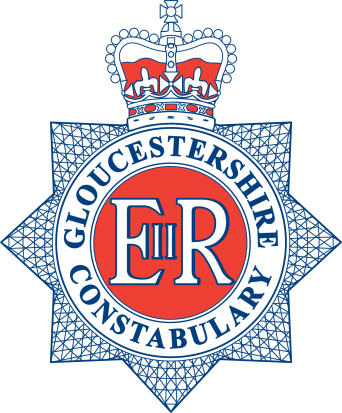 Request for a Police Check on a probationary club member.Upon completion of this form, Gloucestershire Constabulary in line with Home Office Guidance, will conduct a police check on the information supplied in the attached form. The police check will involve interrogation of the Police National Computer and local intelligence systems. The results of these searches will not be shared directly with the club, however they will be given a clear assessment as to an applicant’s suitability. If you are not deemed suitable, you can apply for information the Constabulary may hold about you, under the subject access provisions of the Data Protection Act 2018 - https://www.gloucestershire.police.uk/more-on-us/data-protection/subject-access/ this process can take up to one calendar month to complete.The information provided in this form will be held by the Firearms Department only until the checks have been completed as defined in the Constabulary’s retention schedule. The data supplied will be used for the sole purpose of conducting a police check for a probationary club member. The Constabulary’s privacy notice can be viewed on our website - https://www.gloucestershire.police.uk/more-on-us/data-protection/fair-processing-notice/Please return the form to your club representative, who will forward this to the Constabulary on your behalf. Police Check – Probationary club member.  ………………………………………………………………………… …………………………………………………………………………